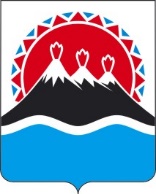 П О С Т А Н О В Л Е Н И ЕПРАВИТЕЛЬСТВАКАМЧАТСКОГО КРАЯО внесении изменений в постановление Правительства Камчатского края «О государственной информационной системе Камчатского края «Модифицированная программа для ЭВМ «Управление мастер-данными организации»ПРАВИТЕЛЬСТВО ПОСТАНОВЛЯЕТ:1. Внести в постановление Правительства Камчатского края от 30.05.2016 № 196-П «О государственной информационной системе Камчатского края «Модифицированная программа для ЭВМ «Управление мастер-данными организации» следующие изменения следующие изменения:1) в части 3 слова «ГИС МДМ» заменить словами «ГИС «Управление мастер-данными организации»;2) в части 4 слова «ГИС МДМ» заменить словами «ГИС «Управление мастер-данными организации»;3) в части 5:а) в пункте 1 слова «ГИС МДМ» заменить словами «ГИС «Управление мастер-данными организации»;б) в пункте 2 слова «ГИС МДМ» заменить словами «ГИС «Управление мастер-данными организации»;в) дополнить пунктом 3 следующего содержания:«3) обеспечить соблюдение требований регламента по обеспечению информационной безопасности автоматизированных рабочих мест заинтересованной организации, подключаемых к ГИС «Управление мастер-данными организации», утверждаемого оператором ГИС «Управление мастер-данными организации;»;4) дополнить частями 51 и 52 следующего содержания:«51. Рекомендовать органам местного самоуправления муниципальных образований в Камчатском крае перейти на эксплуатацию ГИС «Управление мастер-данными организации» в части ведения процессов планирования и исполнения бюджетов муниципальных образований (местных бюджетов), в связи с чем:1) заключить с Министерством финансов Камчатского края соглашения об информационном взаимодействии в ГИС «Управление мастер-данными организации»;2) определить лиц, ответственных за информационное взаимодействие в ГИС «Управление мастер-данными организации»;3) обеспечить соблюдение требований регламента по обеспечению информационной безопасности автоматизированных рабочих мест заинтересованной организации, подключаемых к ГИС «Управление мастер-данными организации», утверждаемого оператором ГИС «Управление мастер-данными организации;52. Министерству финансов Камчатского края обеспечить поэтапный переход органов местного самоуправления муниципальных образований в Камчатском крае на эксплуатацию ГИС «Управление мастер-данными организации» в части ведения процессов планирования и исполнения бюджетов муниципальных образований (местных бюджетов), начиная с 2024 года;5) приложение изложить в редакции согласно приложению к настоящему постановлению.2. Настоящее постановление вступает в силу после дня его официального опубликования.Положение
о государственной информационной системе Камчатского края «Модифицированная программа для ЭВМ «Управление мастер-данными организации»1. Общие положения1. Настоящее Положение определяет основные цели и задачи создания и эксплуатации государственной информационной системы Камчатского края «Модифицированная программа для ЭВМ «Управление мастер-данными организации» (далее – ГИС «Управление мастер-данными организации»), ее структуру и участников, вопросы предоставления и использования информации, содержащейся в ГИС «Управление мастер-данными организации».2. Понятия, используемые в настоящем Положении, применяются в том же значении, что и в Федеральном законе от 27.07.2006 № 149-ФЗ «Об информации, информационных технологиях и о защите информации».Также в настоящем Положении используются следующие понятия:1) вычислительные ресурсы – совокупность серверного оборудования, систем хранения данных, программного обеспечения виртуализации и системного программного обеспечения;2) поставщики информации в ГИС «Управление мастер-данными организации» – главные распорядители (распорядители) средств краевого бюджета, органы местного самоуправления муниципальных образований в Камчатском крае, заключившие с Министерством финансов Камчатского края соглашения об информационном взаимодействии в ГИС «Управление мастер-данными организации».3. Целью создания и эксплуатации ГИС «Управление мастер-данными организации» является повышение качества государственного управления общественными финансами за счет развития информационных технологий по использованию цифровых данных, включающих сведения о бюджетных ассигнованиях, лимитах бюджетных обязательств, кассовых планах, доступном и произведенном финансировании (далее – бюджетные данные).4. Основными задачами создания и эксплуатации ГИС «Управление мастер-данными организации» являются:1) формирование и актуализация информационной базы бюджетных данных бюджетной системы Камчатского края;2) автоматизация процессов сбора, обработки, анализа и предоставления бюджетных данных бюджетной системы Камчатского края, в том числе для принятия управленческих решений;3) предоставление доступа к информационной базе бюджетных данных бюджетной системы Камчатского края поставщикам информации в ГИС «Управление мастер-данными организации».2. Состав и структура ГИС «Управление мастер-данными организации»5. ГИС «Управление мастер-данными организации» состоит из программных модулей, вычислительных ресурсов, бюджетных данных, метаданных о бюджетных данных.6. К программным модулям ГИС «Управление мастер-данными организации» относятся:1) «Администрирование системы» – модуль ГИС «Управление мастер-данными организации», предназначенный для организации и разграничения прав доступа пользователей ГИС «Управление мастер-данными организации» к бюджетным данным и их обработке;2) «Бюджетное планирование» – модуль ГИС «Управление мастер-данными организации», предназначенный для осуществления сбора, обработки и хранения бюджетных данных, на основе которых осуществляется формирование бюджета;3) «Кассовое исполнение» – модуль ГИС «Управление мастер-данными организации», предназначенный для организации кассового исполнения бюджета, на основе бюджетных данных, хранящихся в ГИС «Управление мастер-данными организации», а также формирования аналитической и бухгалтерской отчетности;4) «Открытый бюджет» – модуль ГИС «Управление мастер-данными организации», предназначенный для организации публикации в информационно-телекоммуникационной сети «Интернет» бюджетных данных, подлежащих опубликованию в соответствии с законодательством Российской Федерации и Камчатского края;5) модуль управления нормативно-справочной информацией – модуль ГИС «Управление мастер-данными организации», предназначенный для автоматизированной загрузки и администрирования нормативно-справочной информации;6) модуль передачи данных в государственной интегрированной информационной системе управления общественными финансами «Электронный бюджет» – модуль ГИС «Управление мастер-данными организации», предназначенный для подготовки и выгрузки отчетных форм в соответствии с приказом Минфина России от 28.12.2016 №243н «О  составе и порядке размещения и предоставления информации на едином портале бюджетной системы Российской Федерации.ГИС «Управление мастер-данными организации» размещается на вычислительных ресурсах центра обработки данных (далее  –  ЦОД) по адресу: г. Петропавловск-Камчатский, ул.  Арсеньева, д. 23.Оператором ЦОД является краевое государственное автономное учреждение «Информационно-технологический центр Камчатского края».3. Функции участников ГИС УМД7. Участниками ГИС «Управление мастер-данными организации» являются:1) Министерство финансов Камчатского края – уполномоченный исполнительный орган Камчатского края, осуществляющий координацию деятельности по эксплуатации и развитию ГИС «Управление мастер-данными организации» (далее – уполномоченный орган);2) оператор ГИС «Управление мастер-данными организации»;3) поставщики информации в ГИС «Управление мастер-данными организации».8. Уполномоченный орган осуществляет следующие функции:1) заключает соглашения об информационном взаимодействии с главными распорядителями (распорядителями) средств краевого бюджета, органами местного самоуправления муниципальных образований в Камчатском крае с определением для них перечней бюджетных данных, используемых в ГИС «Управление мастер-данными организации»;2) координирует и контролирует деятельность оператора ГИС «Управление мастер-данными организации».9. Оператор ГИС «Управление мастер-данными организации» осуществляет следующие функции: 1) обеспечивает развитие программных модулей ГИС «Управление мастер-данными организации»;2) утверждает регламент по обеспечению информационной безопасности автоматизированных рабочих мест заинтересованной организации, подключаемой к ГИС «Управление мастер-данными организации»;3) совместно с оператором ЦОД обеспечивает доступ к информации, содержащейся в ГИС «Управление мастер-данными организации», поставщикам информации в ГИС «Управление мастер-данными организации» в пределах прав, предусмотренных соглашениями об информационном взаимодействии в ГИС «Управление мастер-данными организации»;4) совместно с оператором ЦОД обеспечивает работу портала ГИС «Управление мастер-данными организации», расположенного в информационно-телекоммуникационной сети «Интернет» по адресу «https://budget.kamgov.ru»;5) совместно с оператором ЦОД обеспечивает обработку и хранение информации, содержащейся в ГИС «Управление мастер-данными организации»;6) совместно с оператором ЦОД обеспечивает защиту информации, содержащейся в ГИС «Управление мастер-данными организации», от неправомерных доступа, уничтожения, модифицирования, блокирования, копирования, предоставления, распространения и иных неправомерных действий, в соответствии с установленными законодательством Российской Федерации требованиями;7) осуществляет взаимодействие с иными участниками ГИС «Управление мастер-данными организации» в соответствии с соглашением об информационном взаимодействии в ГИС «Управление мастер-данными организации» и регламентом по обеспечению информационной безопасности автоматизированных рабочих мест заинтересованной организации, подключаемой к ГИС «Управление мастер-данными организации».10. Поставщики информации в ГИС «Управление мастер-данными организации» осуществляют следующие функции:1) первичное внесение бюджетных данных в ГИС «Управление мастер-данными организации» и последующую их обработку в связи с исполнением бюджетного процесса;2) заверение полноты, достоверности и актуальности информации, вносимой в ГИС «Управление мастер-данными организации», усиленной квалифицированной электронной подписью, оформленной в порядке, установленном законодательством Российской Федерации;3) обеспечивают в пределах своей компетенции защиту информации, содержащейся в ГИС «Управление мастер-данными организации», от неправомерных доступа, уничтожения, модифицирования, блокирования, копирования, и иных неправомерных действий;4) иные функции в соответствии с соглашением об информационном взаимодействии в ГИС «Управление мастер-данными организации» и регламентом по обеспечению информационной безопасности автоматизированных рабочих мест заинтересованной организации, подключаемой к ГИС «Управление мастер-данными организации».4. Предоставление и использование информации, содержащейся в ГИС «Управление мастер-данными организации»11. Бюджетные данные, содержащиеся в ГИС «Управление мастер-данными организации», подлежат опубликованию на официальном портале уполномоченного органа «Открытый бюджет Камчатского края» в информационно-телекоммуникационной сети «Интернет» https://openbudget.kamgov.ru. 12. Сведения, составляющие государственную тайну, конфиденциальную информацию, служебную тайну в области обороны, не подлежат размещению и обработке (сбору, систематизации, накоплению, хранению, уточнению (обновление, изменение), использованию) в ГИС «Управление мастер-данными организации».[Дата регистрации] № [Номер документа]г. Петропавловск-КамчатскийПредседатель Правительства Камчатского края[горизонтальный штамп подписи 1]Е.А. ЧекинПриложение к постановлениюПриложение к постановлениюПриложение к постановлениюПриложение к постановлениюПравительства Камчатского краяПравительства Камчатского краяПравительства Камчатского краяПравительства Камчатского краяот[REGDATESTAMP]№[REGNUMSTAMP]Приложение к постановлениюПравительства Камчатского краяот 30.05.2016 № 196-П